Подарки выпускникам-подготовишкам своими руками.«Что такое детский сад?»-  так называется книжка-раскладушка, которую мы изготовили вместе с ребятами старшей группы для выпускников-подготовишек. Книга- самый ценный памятный подарок.    На обложке раскладушки я разместила рисунки детей сказочного разноцветного домика. Это и есть детский сад. А что же скрывается внутри этого «теремка»?    На первой странице книги помещается напутствие для выпускников: «Всегда иди дорогою добра».     Далее дается ответ на вопрос- название книги. Расшифровываем слово САД.    С-семья, желтая, солнечная страница. А солнце здесь необычное, особенное. Оно сложено из детских ладоней. Мы вместе, дружим, заботимся друг о друге, помогаем друг другу. Сад- это большая дружная «семья». И каждый старается вести себя так, чтобы быть солнышком для всех, и взрослые, и дети.    А- красная страница, самая яркая, выделяющаяся из всех. Здесь размещена книга- Азбука. Азбука- начальное основание какой-либо науки. Детский сад для наших воспитанников является азбукой общения, начальным этапом познания окружающего мира. Если открыть страницу Азбуки, то внутри читаем пословицу: «Грамоте учиться всегда пригодится».   И заключительная буква Д- добро. Это зеленая страница. Здесь размещена аппликация благоухающего сада. На кронах деревьев мы напечатали пожелания детей выпускникам. Вот некоторые из них: слушайтесь папу и маму, не болейте, будьте дружными и т. п. Это сад добра, понимания друг друга. Сад, где всем хорошо и комфортно.Перед тем, как вручить подарки, воспитатели и дети старшей группы выступили с презентацией книжки.Мы расскажем вам сейчас          Что такое детский сад.Это светлый дом игрушек:Кукол, мишек и зверюшек;Песен, сказок и волшебства.Ведь волшебство- Это доброта,А доброта- семья.Детский сад- второй ваш дом,Как тепло, уютно в нем.Вы его любите, дети,Самый добрый дом на свете.В детском саду мыОткрываем главную книгу- азбуку.Что такое азбука?Азы наук, азы ученья,Начало всех начал.Первые слова и предложенияТы в азбуке прочитал.Детский сад был вашим домом-Светлым, теплым и знакомым,Промелькнут деньки и вскореПредстоит учиться в школе.Пусть все сложится чудесноИ живется интересно.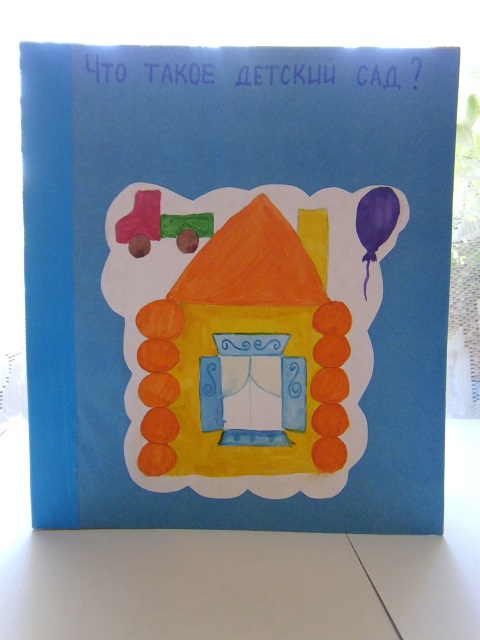 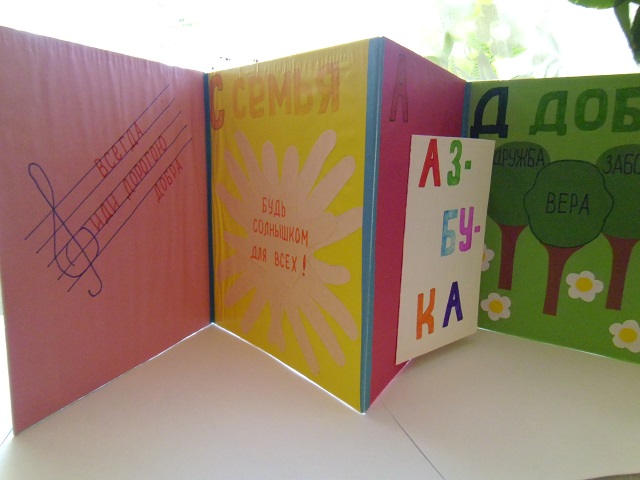 